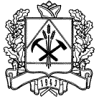 РЕГИОНАЛЬНАЯ ЭНЕРГЕТИЧЕСКАЯ КОМИССИЯКЕМЕРОВСКОЙ ОБЛАСТИ ПОСТАНОВЛЕНИЕ 
Об установлении тарифов на электрическую энергию для населения и приравненным к нему категориям потребителей Кемеровской области на 2015 год Руководствуясь Федеральным законом от 26.03.2003 № 35-ФЗ «Об электроэнергетике», Основами ценообразования в области регулируемых цен (тарифов) в электроэнергетике, утвержденными постановлением Правительства РФ от 29.12.2011 № 1178, Методическими указаниями по расчету тарифов на электрическую энергию (мощность) для населения и приравненных к нему категорий потребителей, тарифов на услуги по передаче электрической энергии, поставляемой населению и приравненным к нему категориям потребителей, утвержденными приказом ФСТ России от 16.09.2014 № 1442-э, приказом ФСТ России от 10.10.2014 № 225-э/1 «О предельных уровнях тарифов на электрическую энергию (мощность) на 2015 год», Положением о региональной энергетической комиссии Кемеровской области, утверждённым постановлением Коллегии Администрации Кемеровской области от 06.09.2013 №371, постановлением региональной энергетической комиссии Кемеровской области от 12 декабря 2014 г. № 834 «Об установлении понижающих коэффициентов к тарифам на электрическую энергию для населения Кемеровской области, проживающего в городских населенных пунктах в домах, оборудованных в установленном порядке стационарными электроплитами для пищеприготовления и (или) электроотопительными установками, проживающего в сельских населенных пунктах, приравненным к населению категориям потребителей», региональная энергетическая комиссия Кемеровской области постановляет:
1. Установить с 01.01.2015 по 31.12.2015 тарифы на электрическую энергию для населения и приравненным к нему категориям потребителей на территории Кемеровской области с календарной разбивкой, согласно приложению к настоящему постановлению.
2. Признать утратившими силу с 01.01.2015:- постановление региональной энергетической комиссии Кемеровской области от 18.12.2013 №527 «Об установлении тарифов на электрическую энергию для населения и приравненных к нему категорий потребителей на территории Кемеровской области на 2014 год»;- постановление региональной энергетической комиссии Кемеровской области от 28.03.2014 №160 «О внесении изменений в постановление региональной энергетической комиссии Кемеровской области от 18.12.2013 № 527 «Об установлении тарифов на электрическую энергию для населения и приравненных к нему категорий потребителей на территории Кемеровской области на 2014 год».3. Настоящее постановление вступает в силу в порядке, установленном действующим законодательством.12 декабря 2014г.№835И.о. председателя
Региональной энергетической комиссии
Кемеровской области А.Ю. Гринь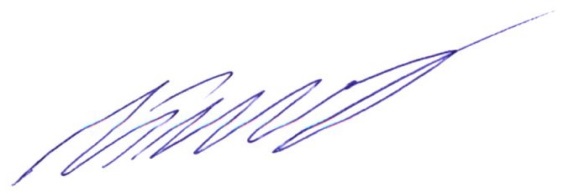 